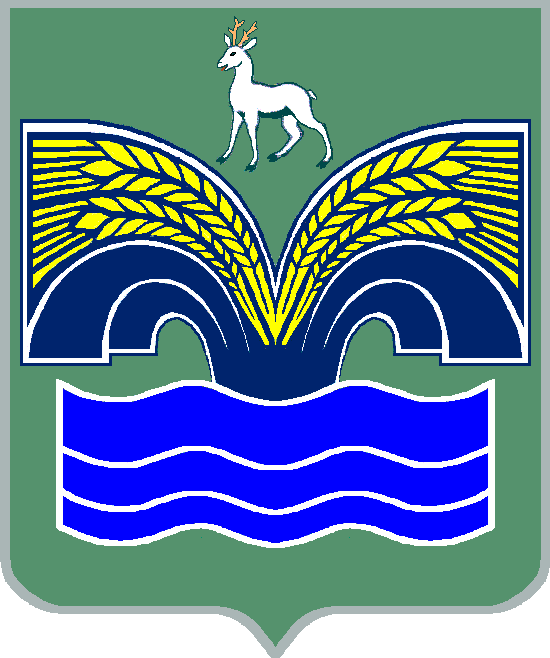 АДМИНИСТРАЦИЯСЕЛЬСКОГО ПОСЕЛЕНИЯ Красный Яр МУНИЦИПАЛЬНОГО РАЙОНА Красноярский САМАРСКОЙ ОБЛАСТИПОСТАНОВЛЕНИЕ от  10 апреля 2020 года  №  148О предоставлении разрешения на отклонение от предельных параметров разрешенного строительства, реконструкции объектов капитального строительства на земельном участке с кадастровым номером 63:26:1903019:49В соответствии со статьей 39 Градостроительного кодекса Российской Федерации, статьей 28 Федерального закона от 06 октября 2003 года № 131-ФЗ «Об общих принципах организации местного самоуправления в Российской Федерации», Уставом сельского поселения Красный Яр муниципального района Красноярский Самарской области, ст. 15 Правил землепользования и застройки сельского поселения Красный Яр муниципального района Красноярский Самарской области, утвержденных решением Собрания представителей сельского поселения Красный Яр муниципального района Красноярский Самарской области от 22.07.2013 № 45, на основании заключения о результатах публичных слушаний от 31.03.2020 г. и рекомендаций Комиссии по подготовке Правил землепользования и застройки сельского поселения Красный Яр муниципального района Красноярский Самарской области от 31.03.2020 г., администрация сельского поселения Красный Яр муниципального района Красноярский Самарской области  постановляет:Предоставить Нурмуканову Марату Гайнулаевичу разрешение на отклонение от предельных параметров разрешенного строительства, реконструкции объектов капитального строительства в отношении земельного участка с кадастровым номером 63:26:1903019:49 площадью 1000 кв.м, категория земель: земли населенных пунктов, разрешенное использование: для ведения личного подсобного хозяйства, расположенного по адресу: Самарская область, Красноярский район, с. Красный Яр, ул. Промысловая, д. 114, входящего в состав территориальной зоны территориальной зоны Ж1 «Зона застройки индивидуальными жилыми домами». Предоставляемое разрешение на отклонение от предельных параметров разрешенного строительства, реконструкции объектов капитального строительства: отклонение от установленных пунктом 18 таблицы ст. 54 Правил застройки и землепользования сельского поселения Красный Яр муниципального района Красноярский Самарской области размеров минимального отступа от границ земельных участков до отдельно стоящих зданий в размере 3 метров до: 2,26 метра (в северной границе земельного участка) с целью размещения жилого дома.3. Контроль за исполнением настоящего постановления возложить на ведущего специалиста Администрации сельского поселения Красный Яр Самойлову Ю.В.4. Опубликовать настоящее постановление в газете «Планета Красный Яр» и разместить в сети Интернет на официальном сайте: http://kryarposelenie.ru.5. Настоящее постановление вступает в силу со дня официального опубликования.Глава сельского поселенияКрасный Яр муниципальногорайона КрасноярскийСамарской области						                    А.Г. Бушов